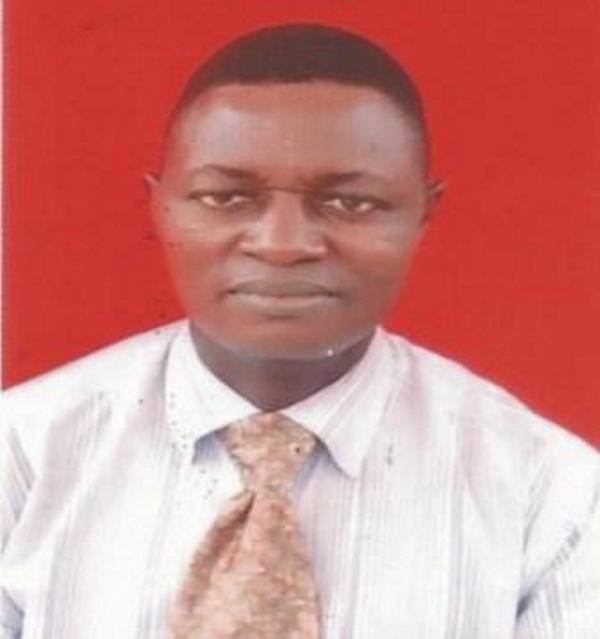 APPLICATION  FOR   DRILLING  SUPERVISORNAME:				HONOUR 	OSUWECONTACT ADDRESS:		Olives  Cresent , Olives Estate,,					Obodogwugwu  Quarter, Okpanam, 					Asaba, Delta   State,Nigeria.PHONE:				 +2348059280051, + 2348033618175, +966537174182EMAIL:				honosuwe@yahoo.com.DATE OF BIRTH:			18th January, 1974NATIONALITY:			NigerianOBJECTIVES			A challenging Management  Position in aDrilling Department of Progression and ReputableMining/Petroleum Company that OffersOpportunity.(1)	For Intellectual Thinking(2)	To Develop and Evaluate My Own Ideas(3)	To share My Ideas with others.EDUCATION:			NnamdiAzikiwe University, Awka, Anambra State,Nigeria (1998 –2000)Ambrose Ali University, Ekpoma, Edo State,Nigeria (1996 – 1998)Opencast Polytechnic, Benin City (1990 – 1992)Adaigbo Secondary School, Ogwashi-Uku, Delta State, Nigeria (1984 – 1989)EDUCATION & PROFESSIONALQUALIFICATION:			Postgraduate Diploma in Petroleum Geology (2000)Higher Diploma in Petroleum Engineering (1998)Ordinary Diploma in Drilling Engineering (1992) HUET  CERTIFICATE5  Well   Control Certificate ( Supervisor’s) valid6   West Africa School Certificate (1989)7H2S Course (2005). 8   Safety Leadership Course (2005)./ First  Aid  Course*  AdvanceFirefightingCourse,Abestor course,                                                        *    Drilling  Technology (1)   2006WORKING EXPERIENCE WITH DATES:STERLING OIL  AND  GAS  PRODUCTION - NIGERIA;POSITION; (DRILLING  SUPERVISOR;DATE; 2014----------TILL DATELAND RIGRESPONSIBILITIES;  Supervise the entire  drilling operations on behalf of client  at the rig site, disseminate drilling operations  details to the drilling contractor, ensure company’s ( client) policies are strictly follow by  drilling contractor company. ensure that all third party arrive location on time prior to the commencement of their respective duty and supervise third party activities in drilling site, ensure that adequate safety procedure are been follow while discharging any job in the well drilling operations, plan for rig logistic for the well programme and ensure all require material arrive rig site on time,Prepare /compile drilling report and final report on drilling/completion of wells.  Ensure the well is secure at all time , good well control practice and safety,WEATHERFORD  DRILLING  INTERNATIONAL - SAUDI ARABIA;POSITION( SENIOR  RIG MANAGER) 2011------   2014LAND RIGRESPONSIBILITIES; Plan and execute daily drilling activities, delegates crew for maximum duty discharge, ensure complete preventive maintenance plan is follow-up, coordinate with clients and third party for operations progress, ensure all documentation are being file into proper places, Maintain high level of safety standard, Plan and execute rig down, rig move and rig up as per plan  etc.   Drill  HTHP  WELLS,  horizontal wells  and Training & monitoring rig crew.NATIONAL DRILLING COMPANY –  U. A. E	POSITION   ( RIG MANAGER)	2009 ----------------  2011LAND RIGRESPONSIBILITIES:  In charge of entire drilling rig crew Plan, direct and coordinate the operations of the Rig.Duties and responsibilities include formulating plans and schedules, managing daily operations, and planning the use of materials, crew machinery and equipment as per operations requirement.	OANDO ENERGY COMPANY (NIGERIA)	POSITION (TOOLPUSHER)  2007------------2009.JACK UP  RIG:RESPONSIBILITIES: Ensure that the driller is provided with the standing instruction to driller (SID) that is relevant to the planned operations. Monitor the maintenance, repair and installation of all drilling equipment, including repair, lubrication, maintenance record and inventory.Maintain record of inspection, classification of drilling equipment, tools, and tubular.Ensure the mud mixing system and solid control are being monitored constantly and properly maintain.Relieve the driller at the driller console as per operations requirement demands.Partake in daily operations meeting with Drilling Supervisor ,OIM and other rig departmental heads.Monitor the application of the company Rig Maintenance System (RMS) for drilling maintenance task.Review and approve all drilling related permit to work as the responsible person for the taskAssist in planning job activities of the drilling department and associates activities.Ensure that the well control equipment are in place according to operational demands; Assist in supervising well-killing operations in an emergency situations.Perform well  control calculation ,and maintain company policy.ARABIAN DRILLING COMPANY (SAUDI ARABIA)                   POSITION (SENIOR  DRILLER)  2005-----------2007JACK UP  RIG:RESPONSIBILITIES; Assist Toolpusher in the drilling rig operations, Relieve driller in the driller console.Perform well control calculation and ensure that all well control equipment  are properly functioning; Testing blow –out preventer every 14 days interval.Plan for rig move; ensure mast down /mast up are being execute in a safe manner.Give in-house training to the drilling crew and ensure pre-job safety meeting is being organised before embarking on any task. Maintain proper communication among all team players.                                         ARABIAN DRILLING COMPANY (SAUDI ARABIA)                POSITION (  ASSISTANTDRILLER)    2004------------ 2005LAND  RIG RESPONSIBILITIES:  For the efficient operation of the rig site as well as the safety of the crew. The role of supervision of work and control the major rig systems. Operates the mud pump, drumwork, and rotary table via the driller console, control the levers, rheostats, and other pneumatic, hydraulic and electronic instrumentation. Operates  the drumwork brake using the long lever (conventional rig) or intelligent data display systems (ID3) or cyber chair system.Use different types of top drive systems such as Varco, Tesco, Nov, and hydra-liftPETROLOG  DRILLING  NIGERIA  LIMITEDPOSITION ( DRILLER )   2002-2004JACK –UP  RIGRESPONSIBILITIES:  Handling drilling rig for oil well  drilling operations, Ensure well is taken accurate fluid, while RIH/ POOH, Ensure crew safety, and equipment safety.Actively participate in rig move and spudding well. LONESTAR DRILLING COMPANY - NIGERIAPOSITION ( FLOORMAN, DERRICKMAN ASSISTANT DRILLER)(2009 – 2004)LAND RIG RESPONSIBILITIES: Worked on the rig floor ;making connection/breaking connection, keep good  housekeeping, maintenance of rig floor hand tools. Worked on derrick board, rigging up and down, assist driller in the driller console, make checklist etcNATURE OF OPERATION:Drilling/workover/completion operations (Onshore/Offshore )SPECIFIC SKILLS:Ability to communicate well at all levelsExcellent Working Relations with Co-workers and General Public.High Motivation and Commitment to Deliver quality Service.EXTRA CURRICULUM ACTIVITIESSELF DESCRIPTION:Listening to cool Music, Travelling, Football, Driving and Swimming.Physical Agile, Ability to Effectively Work under pressure without Supervision in my area of Specialization, Ability to Travel at short Notice.Willingness to Commitment to Excellent Services.LANGUAGE SPOKEN:Fluent in English and Igbo.REFEREES:MR.  Nelson   Oshionwu No 2  Egbon  Drive,Erediawa  Street,Benin City,Nigeria,Tel:08037472540PROF. OLAJIAKA					Mr  ClementUbaruDean of Postgraduate Studies,			Rig  Supt,NnamdiAzikiwe University, Awka,			Arabian  Drilling Com,Anambra State, Nigeria.                                        Saudi Arabian,							Ickachi1@yahoo.com